Harvest StrategyPart 4: The Who (continued) and The WhereWho does what?As you look through our current Harvest Strategy and think about the best ways to do outreach through our school and preschool, what should be the responsibilities for the following people:SecretaryPrincipalEarly Childhood DirectorTeachersPastorLay leadersMembersRead 1 Peter 2:4-104 As you come to him, the living Stone—rejected by humans but chosen by God and precious to him— 5 you also, like living stones, are being built into a spiritual house to be a holy priesthood, offering spiritual sacrifices acceptable to God through Jesus Christ. 6 For in Scripture it says: 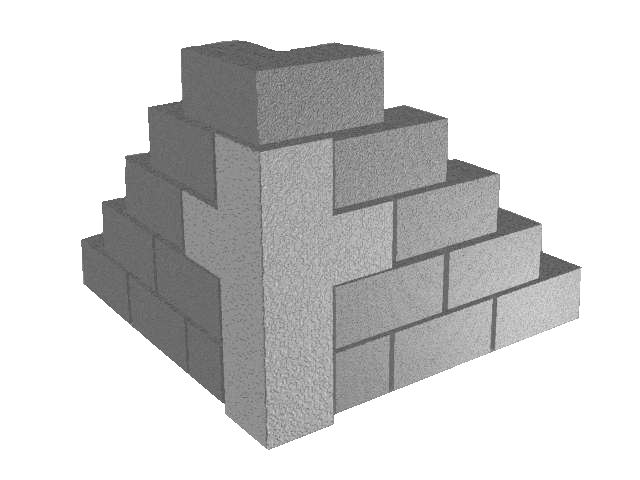 “See, I lay a stone in Zion, a chosen and precious cornerstone, and the one who trusts in him will never be put to shame.” 7 Now to you who believe, this stone is precious. But to those who do not believe, “The stone the builders rejected has become the cornerstone,” 8 and, “A stone that causes people to stumble and a rock that makes them fall.”They stumble because they disobey the message—which is also what they were destined for. 9 But you are a chosen people, a royal priesthood, a holy nation, God’s special possession, that you may declare the praises of him who called you out of darkness into his wonderful light. 10 Once you were not a people, but now you are the people of God; once you had not received mercy, but now you have received mercy.What are some important truths these verses remind us about the church?Focus on the FacilitiesQuality matters. Evaluate our current facilities at St. John’s with the people around you and suggest possible improvements if they are needed. Give some thought to the following topics:Cleanliness and safety of the facilities (Are our facilities clean and safe?)Professional environment (Do visitors feel like they’re at a five-star restaurant or a food truck?)Adequacy (Do our current facilities meet our present and future ministry needs?)